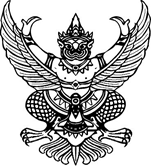 ประกาศองค์การบริหารส่วนตำบลสันติสุขเรื่อง มาตรการผู้มีส่วนได้ส่วนเสียมีส่วนร่วมในการดำเนินงาน*********************************************************		ตามเจตนารมณ์ของรัฐธรรมนูญแห่งราชอาจักรไทย พุทธศักราช  2560 ได้มุ่งเน้นในประเด็นการคุ้มครองสิทธิและเสรีภาพของประชาชน โดยให้ประชาชนมีบทบาทและมีส่วนร่วมในการดำเนินงาน การตรวจสอบการใช้อำนาจรัฐอย่างเป็นรูปธรรม  องค์การบริหารส่วนตำบลสันติสุข จึงได้กำหนดมาตรการและกลไกในการเปิดโอกาสให้ประชาชน และผู้มีส่วนได้ส่วนเสียเข้ามามีส่วนร่วมในการดำเนินงาน ทั้งภาครัฐ ภาคเอกสาร และภาคประชาชน รวมทั้งเผยแพร่ข้อมูล และ/หรือ รับฟังความคิดเห็นของประชาชน และผู้มีส่วนได้ส่วนเสีย เพื่อให้การดำเนินงานมีคุณภาพมากยิ่งขึ้น  ดังนี้	1. ลักษณะงานที่จะต้องให้ภาคประชาชนหรือมีส่วนได้ส่วนเสียเข้ามามีส่วนร่วม		1.1 การจัดทำแผนพัฒนาท้องถิ่น		1.2 การจัดซื้อจัดจ้าง		1.3 การติดตาม ตรวจสอบ และประเมินผลโครงการ		1.4 งานอื่นที่พิจารณาเห็นว่าการมีส่วนร่วมจะเกิดประโยชน์และสร้างคุณค่าที่ดีมากกว่า	2. ขั้นต้อนและวิธีการ		2.1 การมีส่วนร่วมขององค์กรที่กำหนดตามกฎหมายกำหนด			2.1.1 สรรหาผู้แทนองค์กร และภาคประชาชนตามที่กฎหมายกำหนด			2.1.2 จัดประชุมตามที่กฎหมายกำหนดหรือตามความจำเป็นหรืออย่างน้อยทุก 3 เดือน			2.1.3 ดำเนินการตามมติที่ประชุมโดยเคร่งครัด		2.2 การมีส่วนร่วมตามที่หน่วยงานเห็นสมควร			2.2.1 ผู้รับผิดชอบพิจารณาเสนองานหรือตัวบุคคลที่สมควรมีส่วนร่วมในการดำเนินงาน			2.2.2 ผู้บริหารท้องถิ่นให้ความเห็นชอบและออกคำสั่ง หรือประกาศแต่งตั้ง			2.2.3 จัดประชุมเพื่อปรึกษาให้ข้อคิดเห็น			2.2.4 ผู้รับผิดชอบและหน่วยงานดำเนินการตามมติที่ประชุมหรือใช้ประกอบการดำเนินงานตามความเหมาะสม	3. การกำกับ ติดตาม		3.1 ให้ผู้รับผิดชอบงานให้หลักการมีส่วนร่วมเป็นหลักสำคัญในการดำเนินงาน		3.2 มอบหมายให้หัวหน้างานกำกับ ดูแล ติดตาม และพิจารณาถึงบุคคลที่จะมีส่วนร่วมในการดำเนินงาน		3.3 ใช้ระเบียบวาระการประชุมและรายงานการประชุมเป็นเครื่องมือสำคัญในการกำกับ ติดตามการมีส่วนร่วมของภาคประชาชน		3.4 ให้ผู้รับผิดชอบจัดทำรายงานการประชุมและเสนอรายงานให้ผู้บริหารหน่วยงานทราบภายใน 7 วันทำการ และดำเนินการตามมติที่ประชุม/จึง...............-2-		จึงประกาศมาเพื่อทราบโดยทั่วกัน 			ประกาศ ณ วันที่  30  มิถุนายน  2563							(ลงชื่อ)    วิมล  ตาเมืองมูล					(นายวิมล  ตาเมืองมูล)					นายกองค์การบริหารส่วนตำบลสันติสุข